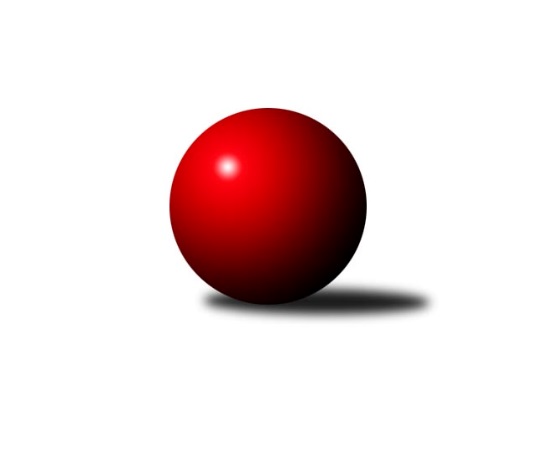 Č.17Ročník 2023/2024	24.3.2024Nejlepšího výkonu v tomto kole: 2506 dosáhlo družstvo: SKK Ostrava COkresní přebor Ostrava 2023/2024Výsledky 17. kolaSouhrnný přehled výsledků:TJ Unie Hlubina ˝D˝	- SKK Ostrava C	3:5	2444:2506	4.0:8.0	18.3.TJ Michálkovice  B	- TJ VOKD Poruba C	3:5	2207:2268	4.0:8.0	18.3.SKK Ostrava B	- TJ Unie Hlubina C	7.5:0.5	2269:2081	10.0:2.0	20.3.TJ Sokol Bohumín E	- TJ Sokol Bohumín D		dohrávka		26.4.Tabulka družstev:	1.	SKK Ostrava B	16	12	1	3	80.5 : 47.5 	113.5 : 78.5 	 2353	25	2.	TJ Sokol Bohumín D	16	10	1	5	77.5 : 50.5 	107.5 : 84.5 	 2371	21	3.	TJ Unie Hlubina C	16	8	2	6	70.5 : 57.5 	101.5 : 90.5 	 2387	18	4.	TJ Sokol Bohumín E	16	8	0	8	64.5 : 63.5 	100.0 : 92.0 	 2360	16	5.	SKK Ostrava C	17	11	0	6	75.0 : 61.0 	106.0 : 98.0 	 2373	22	6.	TJ VOKD Poruba C	17	7	2	8	67.0 : 69.0 	110.0 : 94.0 	 2307	16	7.	TJ Michálkovice  B	17	5	1	11	57.0 : 79.0 	83.5 : 120.5 	 2261	11	8.	TJ Unie Hlubina ˝D˝	17	1	1	15	36.0 : 100.0 	70.0 : 134.0 	 2186	3Podrobné výsledky kola:	 TJ Unie Hlubina ˝D˝	2444	3:5	2506	SKK Ostrava C	Libor Mendlík	 	 186 	 209 		395 	 0:2 	 470 	 	234 	 236		Miroslav Heczko	Michaela Černá	 	 223 	 197 		420 	 1:1 	 415 	 	216 	 199		Jan Kožík	Alena Koběrová	 	 208 	 209 		417 	 0:2 	 469 	 	218 	 251		Petr Holas	Josef Kyjovský	 	 185 	 200 		385 	 0:2 	 439 	 	224 	 215		Miroslav Futerko	Roman Grüner	 	 221 	 209 		430 	 2:0 	 394 	 	197 	 197		Jakub Kožík	Lubomír Jančar	 	 188 	 209 		397 	 1:1 	 319 	 	203 	 116		Miroslav Futerko *1rozhodčí:  Vedoucí družstevstřídání: *1 od 51. hodu Vladimír MalovanýNejlepší výkon utkání: 470 - Miroslav Heczko	 TJ Michálkovice  B	2207	3:5	2268	TJ VOKD Poruba C	Radek Hurník	 	 151 	 164 		315 	 0:2 	 373 	 	201 	 172		Jaroslav Hrabuška	Radek Říman	 	 202 	 170 		372 	 2:0 	 338 	 	171 	 167		Helena Martinčáková	Josef Jurášek	 	 216 	 194 		410 	 1:1 	 396 	 	189 	 207		Roman Klímek	Libor Pšenica	 	 211 	 186 		397 	 1:1 	 368 	 	177 	 191		Ondřej Janalík	Roman Raška	 	 158 	 175 		333 	 0:2 	 385 	 	193 	 192		Přemysl Janalík	Michal Borák	 	 192 	 188 		380 	 0:2 	 408 	 	200 	 208		Marian Mesárošrozhodčí:  Vedoucí družstevNejlepší výkon utkání: 410 - Josef Jurášek	 SKK Ostrava B	2269	7.5:0.5	2081	TJ Unie Hlubina C	Jaroslav Čapek	 	 200 	 185 		385 	 2:0 	 360 	 	192 	 168		František Tříska	Rostislav Hrbáč	 	 184 	 168 		352 	 1:1 	 329 	 	153 	 176		Veronika Rybářová	Blažena Kolodějová	 	 172 	 179 		351 	 2:0 	 342 	 	169 	 173		Josef Hájek	Jiří Koloděj	 	 212 	 192 		404 	 2:0 	 359 	 	185 	 174		Lukáš Trojek	Zdeněk Kuna	 	 198 	 199 		397 	 2:0 	 311 	 	152 	 159		Pavel Rybář	Miroslav Koloděj	 	 171 	 209 		380 	 1:1 	 380 	 	172 	 208		Karel Lomozníkrozhodčí:  Vedoucí družstevNejlepší výkon utkání: 404 - Jiří KolodějPořadí jednotlivců:	jméno hráče	družstvo	celkem	plné	dorážka	chyby	poměr kuž.	Maximum	1.	Martin Futerko 	SKK Ostrava C	447.41	296.6	150.8	3.5	5/5	(487)	2.	Lukáš Modlitba 	TJ Sokol Bohumín E	438.42	296.0	142.4	4.2	5/5	(476)	3.	Dalibor Hamrozy 	TJ Sokol Bohumín E	422.96	295.8	127.2	5.1	4/5	(488)	4.	Libor Pšenica 	TJ Michálkovice  B	418.89	291.2	127.7	6.1	5/5	(446)	5.	Jiří Koloděj 	SKK Ostrava B	418.01	293.0	125.0	5.8	5/5	(468)	6.	Lukáš Trojek 	TJ Unie Hlubina C	415.86	288.0	127.8	8.2	5/5	(485)	7.	Jan Ščerba 	TJ Michálkovice  B	415.35	283.9	131.4	6.3	4/5	(437)	8.	Hana Zaškolná 	TJ Sokol Bohumín D	411.00	290.1	120.9	8.9	5/5	(467)	9.	Lucie Stočesová 	TJ Sokol Bohumín D	410.30	290.4	119.9	6.6	5/5	(475)	10.	Karel Lomozník 	TJ Unie Hlubina C	407.50	284.0	123.5	9.2	5/5	(473)	11.	Miroslav Heczko 	SKK Ostrava C	407.12	285.2	121.9	7.1	5/5	(470)	12.	Vojtěch Zaškolný 	TJ Sokol Bohumín D	405.64	284.8	120.9	9.3	4/5	(443)	13.	Lubomír Jančar 	TJ Unie Hlubina ˝D˝	402.66	283.8	118.9	9.9	4/5	(438)	14.	Miroslav Paloc 	TJ Sokol Bohumín D	400.29	286.5	113.8	9.7	4/5	(455)	15.	Jaroslav Čapek 	SKK Ostrava B	399.79	286.4	113.4	10.1	5/5	(449)	16.	Jakub Kožík 	SKK Ostrava C	399.77	277.8	122.0	10.7	5/5	(436)	17.	Miroslava Ševčíková 	TJ Sokol Bohumín E	399.17	280.7	118.5	6.7	5/5	(471)	18.	Zdeněk Kuna 	SKK Ostrava B	398.96	289.7	109.3	12.1	4/5	(429)	19.	Vojtěch Dančík 	TJ Unie Hlubina C	398.70	286.1	112.6	10.8	4/5	(424)	20.	Roman Klímek 	TJ VOKD Poruba C	394.25	287.9	106.3	9.5	5/5	(427)	21.	Marian Mesároš 	TJ VOKD Poruba C	393.35	282.9	110.5	11.0	5/5	(469)	22.	Jaroslav Hrabuška 	TJ VOKD Poruba C	392.77	274.8	118.0	9.3	5/5	(438)	23.	Roman Grüner 	TJ Unie Hlubina ˝D˝	391.24	277.5	113.7	10.3	5/5	(464)	24.	Veronika Rybářová 	TJ Unie Hlubina C	390.27	274.0	116.2	10.1	4/5	(449)	25.	Blažena Kolodějová 	SKK Ostrava B	389.50	281.5	108.0	11.8	5/5	(470)	26.	Josef Jurášek 	TJ Michálkovice  B	388.75	276.1	112.7	10.2	4/5	(426)	27.	Michaela Černá 	TJ Unie Hlubina ˝D˝	388.69	276.8	111.9	10.8	4/5	(440)	28.	Jiří Číž 	TJ VOKD Poruba C	388.35	279.8	108.5	10.5	4/5	(415)	29.	Markéta Kohutková 	TJ Sokol Bohumín D	385.46	276.0	109.5	11.8	5/5	(477)	30.	Lubomír Richter 	TJ Sokol Bohumín E	385.21	271.0	114.2	11.6	5/5	(455)	31.	Andrea Rojová 	TJ Sokol Bohumín E	384.68	273.9	110.8	11.5	5/5	(464)	32.	Radek Říman 	TJ Michálkovice  B	383.81	273.7	110.1	9.2	4/5	(424)	33.	Hana Vlčková 	TJ Michálkovice  B	383.60	281.4	102.2	12.7	4/5	(425)	34.	Miroslav Futerko 	SKK Ostrava C	383.17	271.0	112.2	12.2	5/5	(443)	35.	Zdeněk Franek 	TJ Sokol Bohumín D	382.90	270.7	112.2	10.8	5/5	(422)	36.	Josef Hájek 	TJ Unie Hlubina C	382.10	274.3	107.8	11.5	4/5	(461)	37.	Přemysl Janalík 	TJ VOKD Poruba C	381.73	279.4	102.4	12.9	5/5	(417)	38.	Jan Kožík 	SKK Ostrava C	379.55	274.0	105.6	12.2	5/5	(426)	39.	Václav Kladiva 	TJ Sokol Bohumín D	378.03	272.7	105.3	12.0	5/5	(430)	40.	Rostislav Hrbáč 	SKK Ostrava B	376.24	269.7	106.5	14.0	5/5	(397)	41.	Miroslav Koloděj 	SKK Ostrava B	374.69	271.1	103.6	13.1	4/5	(434)	42.	Janka Sliwková 	TJ Sokol Bohumín E	374.61	274.7	99.9	14.6	5/5	(433)	43.	František Tříska 	TJ Unie Hlubina C	371.26	269.4	101.8	15.0	5/5	(449)	44.	Miroslav Futerko 	SKK Ostrava C	367.13	265.2	101.9	13.9	5/5	(409)	45.	Ondřej Janalík 	TJ VOKD Poruba C	362.70	271.9	90.8	13.2	5/5	(393)	46.	Martin Ševčík 	TJ Sokol Bohumín E	353.78	256.7	97.1	13.5	4/5	(429)	47.	Alena Koběrová 	TJ Unie Hlubina ˝D˝	353.71	265.6	88.1	17.4	5/5	(427)	48.	Michal Borák 	TJ Michálkovice  B	353.21	262.3	91.0	15.8	4/5	(380)	49.	Josef Kyjovský 	TJ Unie Hlubina ˝D˝	346.04	257.3	88.7	15.9	4/5	(391)	50.	Radek Hurník 	TJ Michálkovice  B	343.85	250.9	93.0	14.4	5/5	(369)	51.	Roman Raška 	TJ Michálkovice  B	342.17	251.1	91.1	17.1	5/5	(394)	52.	Radomíra Kašková 	TJ Michálkovice  B	337.00	251.6	85.4	17.0	4/5	(382)	53.	Ondřej Valošek 	TJ Unie Hlubina ˝D˝	332.34	248.5	83.8	17.9	5/5	(384)		Michal Hejtmánek 	TJ Unie Hlubina C	450.25	294.3	155.9	1.0	3/5	(488)		Petr Holas 	SKK Ostrava C	446.33	302.0	144.3	2.7	2/5	(469)		Jaroslav Kecskés 	TJ Unie Hlubina C	404.00	285.5	118.5	9.3	2/5	(416)		Filip Országh 	TJ Unie Hlubina C	403.17	277.8	125.3	8.3	3/5	(441)		Tomáš Polášek 	SKK Ostrava B	388.33	281.7	106.7	10.5	3/5	(401)		Josef Paulus 	TJ Michálkovice  B	386.33	281.3	105.0	13.7	3/5	(413)		Helena Hýžová 	TJ VOKD Poruba C	381.00	279.0	102.0	13.0	2/5	(407)		Antonín Chalcář 	TJ VOKD Poruba C	375.00	293.0	82.0	14.0	1/5	(375)		František Modlitba 	TJ Sokol Bohumín E	373.00	257.0	116.0	12.0	1/5	(373)		Jan Dřimal 	TJ Unie Hlubina ˝D˝	373.00	278.0	95.0	15.8	2/5	(385)		Oldřich Stolařík 	SKK Ostrava C	372.11	268.3	103.8	14.5	2/5	(400)		Evelína Martínková 	TJ Unie Hlubina ˝D˝	369.00	260.5	108.5	13.0	3/5	(407)		Helena Martinčáková 	TJ VOKD Poruba C	367.19	268.3	98.9	13.1	3/5	(404)		Pavel Rybář 	TJ Unie Hlubina C	366.25	282.5	83.8	14.8	2/5	(404)		Antonín Pálka 	SKK Ostrava B	365.00	271.5	93.5	15.5	1/5	(367)		Vlastimil Pacut 	TJ Sokol Bohumín D	357.70	256.7	101.0	12.9	2/5	(420)		Libor Mendlík 	TJ Unie Hlubina ˝D˝	353.56	254.8	98.8	14.6	3/5	(401)		Oldřich Neuverth 	TJ Unie Hlubina ˝D˝	339.94	246.4	93.5	15.1	3/5	(354)		Libor Radomský 	TJ VOKD Poruba C	339.00	261.0	78.0	19.0	1/5	(339)		František Deingruber 	SKK Ostrava C	336.50	232.5	104.0	10.5	1/5	(339)		Adam Klištinec 	TJ Unie Hlubina ˝D˝	331.75	231.8	100.0	20.0	2/5	(346)Sportovně technické informace:Starty náhradníků:registrační číslo	jméno a příjmení 	datum startu 	družstvo	číslo startu
Hráči dopsaní na soupisku:registrační číslo	jméno a příjmení 	datum startu 	družstvo	Program dalšího kola:18. kolo25.3.2024	po	16:00	TJ Unie Hlubina C - TJ Sokol Bohumín D	25.3.2024	po	16:00	TJ Michálkovice  B - TJ Unie Hlubina ˝D˝	27.3.2024	st	16:00	SKK Ostrava C - TJ VOKD Poruba C	Nejlepší šestka kola - absolutněNejlepší šestka kola - absolutněNejlepší šestka kola - absolutněNejlepší šestka kola - absolutněNejlepší šestka kola - dle průměru kuželenNejlepší šestka kola - dle průměru kuželenNejlepší šestka kola - dle průměru kuželenNejlepší šestka kola - dle průměru kuželenNejlepší šestka kola - dle průměru kuželenPočetJménoNázev týmuVýkonPočetJménoNázev týmuPrůměr (%)Výkon2xMiroslav HeczkoSKK C4701xMiroslav HeczkoSKK C114.254701xPetr HolasSKK C4693xPetr HolasSKK C1144697xLucie StočesováBohumín D4485xLucie StočesováBohumín D111.3144813xLukáš ModlitbaBohumín E44514xLukáš ModlitbaBohumín E110.564456xDalibor HamrozyBohumín E4415xDalibor HamrozyBohumín E109.574412xMiroslav FuterkoSKK C4398xJiří KolodějSKK B108.1404